 Menu  Search Начало формыИскать... Конец формыПАМЯТНИК ОТЦАМ-ОСНОВАТЕЛЯМ ГОРОДА ПАМЯТНИК ОТЦАМ-ОСНОВАТЕЛЯМ ГОРОДА12 сентября 2009 года  возле кинотеатра «Октябрь» установили памятник отцам-основателям города воеводе князю Ивану Солнцеву-Засекину, голове Ивану Мясному и подьячему Михаилу Нечаеву.
Памятник воздвигнут на историческом месте, где 416 лет назад была заложена крепость Оскол. Впоследствии здесь сформировалась площадь, которая столетиями носила имя Красная (Нижняя).
Скульптор изобразил оскольских  первостроителей в минуту, когда были уложены первые венцы бревенчатой крепостной стены и государю было подготовлено донесение об этом важном событии.
Все трое стоят на высоком постаменте. Иван Мясной, выступающий на первом плане, держит в руках свиток  с надписью: «Град Оскол основан в 1593 году». Рядом с ним его товарищи: воевода Солнцев держит воинский стяг, а священнослужитель Нечаев благословляет крестом начало возведения оборонительных сооружений. Все трое исполнены достоинства и гордости за свершенное: государева задача выполнена, крепость заложена, безопасность Отечества будет обеспечена! В каждом их жесте ощущается мощь русская, сила богатырская, стремление послужить царю и русскому государству.
В их образе отражены сотни, тысячи участников сооружения крепости Оскол, имена которых история нам не сохранила. Среди них были плотники, присланные по государеву приказу из разных городов Московского царства, местные казаки, а также нанимавшиеся за деньги «охочие люди» Мясной, Солнцев и Нечаев направляли работу участников стройки, организовывали заготовку нужного материала, при необходимости поднимали людей для отпора набегов противника, укрепляли дух строителей именем Христа. Дубовый лес рубили за рекой Чуфичка. По данным летописных документов на эти цели было заготовлено около 18000 брёвен. 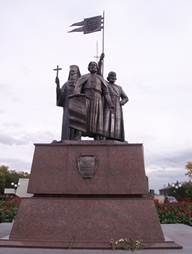 На постаменте табличка со словами:
«Основателям города от благодарных старооскольцев. 2009 год»Памятник выполнен из гипса и обрамлен бронзовыми листами. Автор памятника – Илга Гондарева, скульптор - заслуженный художник России Анатолий Шишков.
Высота постамента от уровня земли 3 метра 40 см, высота памятника 6 метров 20 см. Таким образом, общая высота сооружения почти 10 метров. Ступеньки постамента выложены специальными плитками. На двух сторонах памятника надписи из летописи.
Сооружение удачно венчает центральную улицу города.
Когда солнце разворачивается в третьем часу дня и освещает лица героев скульптурной группы, они как будто оживают и готовятся защищать свой град от врагов.
В общем ансамбле рядом с памятником установлен закладной камень с табличкой, на которой написано:«Лечила ратников
Волной Оскол-река,
Засечная черта                                       
Ковала узы братства,                                         
Земля сама здесь
Людям жалует богатства,
И, не старея,
Граду здравствовать века!
                             Виктор Белов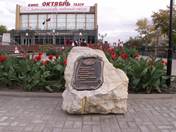  Sidebar О насНовостиКарта сайтаДостопримечательностиПамятники ХрамыМузеиИнтересноеСельские территорииВсеБронированиеЗабронироватьКультураТеатрыКинотеатрыКультураЭкскурсииКАЛЕЙДОСКОПВидеоФотогалереяОбразованиеТранспортСвязьСпортТурфирмыНаши книгиГостиницыТелевидениеМаршрутСоциальная рекламаClose 